便携式氨氮测定仪  型号：ZRX-28886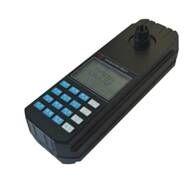  内置电池，手持式便携设计，适用于野外现场使用  稳定性好、精度高  数据可保存及查询ZRX-28886技术参数测量范围：0.02-25mg/L（二个量程： 0～5mg/L、5～25mg/L。超量程可稀释后测定）基本误差：±3%(F.S)重 复 性：≤3%外形尺寸：80mm×230mm×55mm重   量：500g正常使用条件：     ⑴ 环境温度: 5～40℃       ⑵ 相对湿度: ≤85%     ⑶ 供电电源: 4节5#电池。     ⑷ 无显著的振动及电磁干扰，避免阳光直射。ZRX-28886产品特点高性能超低功耗16位单片机，仪器待机时间可达6个月以上。用进口高性能、长寿命、高亮度光源，配以高稳定性光学系统，重复性好，精度高。仪器方便小巧，方便携带现场检测可保存标准曲线20条及199个测定值（含带时间标签年、月、日、时、分、秒的氨氮值、吸光值及透光率）冷光源、窄带干涉光学系统，光学稳定性好。数据断电保护功能。主机机壳采用模压ABS材料，IP65设计，防腐防水防尘性能好。